 Hajime “Katz” Katsukawa (PT, PhD)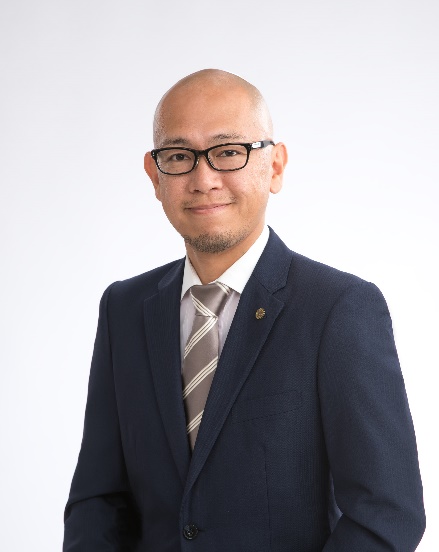 CURRICULUM VITAECURRICULUM VITAECURRICULUM VITAEEducationalBackground1995199820052013Bachelor (Law), Meiji UniversityPhysical Therapist　(National Certification)Master Degree (Human Science), Nihon Univ.PhD Degree (Medical), Nihon UniversityWork Experience19982007～Now2007~2015~Nihon University Itabashi Hospital        Physical Therapist as ICU specialistJapanese Society for Early Mobilization (Chair)        As a full-time worker Yamato Seiwa HospitalAs a instructor of ICU Early Mobilization 　　　　　　　　　　　　（part-time worker） Yonemori HospitalAs a instructor of ICU Early Mobilization 　　　　　　　　　　　　（part-time worker） Hajime Katsukawa, PT, PhD is chair of the Japanese Society of Early Mobilization (JSEM). JSEM was established in 2005 as academic society (non-profit). There are 4,660 registered members in JSEM. Hajime developed an educational system/license about early mobilization, with more than 10,000 people per year participating in JSEM education. Hajime also presents educational lectures about early mobilization for more than 400 hours per year. He has conducted an annual conference of JSEM for 10 years. His specialized field is early mobilization for critically ill patients. He published many articles about early mobilization, including a clinical text book read by more than 100,000 people to-date. He is committee member of the Asia-Pacific ICU Early Mobilization Conference. He acted the host of its conference at Tokyo in 2015.Publications & PresentationsFeaturing Your ResearchFindings Article Determinants of Gait Independence After Mechanical Ventilation in the Intensive Care Unit: A Japanese Multicenter Retrospective Exploratory Cohort Study, J Intensive Care. 2019 Acute mild hypoxia impairs dynamic cerebral autoregulation assessed by spectral analysis and thigh-cuff deflation, Jpn. J. Hygine, 2013.　　　　　　　　　　　　　　　　 etc..BookPerfect Book for Early Mobilization and Laboratory Data,Keibunsha, Tokyo, 2020. Mobilization Perfect Manual 2, Keibunsha, Tokyo, 2019.Physical Assessment Handbook for Early Mobilization, Keibunsha, Tokyo, 2014.Nursing Care and Rehabilitation for acute neurological patients, Keibunsha, Tokyo, 2015.      etc..Poster & Oral presentations (world-wide conference)European Conference on weaning and rehabilitation (Athens 2014, Copenhagen 2015, Hamburg 2016, Leuven-Belgium 2018)Johns Hopkins conference 2017Asia Pacific Early Mobilization conference  (Tokyo 2015, Seoul 2016, Singapore 2017               Beijing 2018, Kuching- Malaysia 2019)Article Determinants of Gait Independence After Mechanical Ventilation in the Intensive Care Unit: A Japanese Multicenter Retrospective Exploratory Cohort Study, J Intensive Care. 2019 Acute mild hypoxia impairs dynamic cerebral autoregulation assessed by spectral analysis and thigh-cuff deflation, Jpn. J. Hygine, 2013.　　　　　　　　　　　　　　　　 etc..BookPerfect Book for Early Mobilization and Laboratory Data,Keibunsha, Tokyo, 2020. Mobilization Perfect Manual 2, Keibunsha, Tokyo, 2019.Physical Assessment Handbook for Early Mobilization, Keibunsha, Tokyo, 2014.Nursing Care and Rehabilitation for acute neurological patients, Keibunsha, Tokyo, 2015.      etc..Poster & Oral presentations (world-wide conference)European Conference on weaning and rehabilitation (Athens 2014, Copenhagen 2015, Hamburg 2016, Leuven-Belgium 2018)Johns Hopkins conference 2017Asia Pacific Early Mobilization conference  (Tokyo 2015, Seoul 2016, Singapore 2017               Beijing 2018, Kuching- Malaysia 2019)